О внесении изменений и дополнений в некоторые приказы Министра труда и социальной защиты населения Республики Казахстан и Министра здравоохранения и социального развития Республики КазахстанПриказ и.о. Министра здравоохранения и социального развития Республики Казахстан от 8 января 2016 года № 8. Зарегистрирован в Министерстве юстиции Республики Казахстан 24 февраля 2016 года № 13190      В соответствии с подпунктом 9) статьи 11, с пунктом 1 статьи 24 Закона Республики Казахстан от 22 июля 2011 года «О миграции населения», в соответствии с подпунктами 9-1), 9-4), 9-8), 9-9), 9-10) пункта 2 статьи 6 Закона Республики Казахстан от 23 января 2001 года «О занятости населения» ПРИКАЗЫВАЮ:
      1. Утвердить перечень приказов Министра труда и социальной защиты населения Республики Казахстан и Министра здравоохранения и социального развития Республики Казахстан, в которые вносятся изменения и дополнения, согласно приложению к настоящему приказу. 
      2. Комитету труда, социальной защиты и миграции Министерства здравоохранения и социального развития Республики Казахстан (Сарбасов А.А.) обеспечить: 
      1) государственную регистрацию настоящего приказа в Министерстве юстиции Республики Казахстан;
      2) в течение десяти календарных дней после государственной регистрации настоящего приказа в Министерстве юстиции Республики Казахстан направление его копии в печатном и электронном виде на официальное опубликование в периодических печатных изданиях и информационно-правовой системе «Әділет», а также в Республиканский центр правовой информации для внесения в эталонный контрольный банк нормативных правовых актов Республики Казахстан;
      3) размещение настоящего приказа на интернет-ресурсе Министерства здравоохранения и социального развития Республики Казахстан;
      4) в течение десяти рабочих дней после государственной регистрации настоящего приказа в Министерстве юстиции Республики Казахстан представление в Департамент юридической службы Министерства здравоохранения и социального развития Республики Казахстан сведений об исполнении мероприятий, предусмотренных подпунктами 1), 2) и 3) настоящего пункта.
      3. Контроль за исполнением настоящего приказа возложить на вице-министра здравоохранения и социального развития Республики Казахстан Нурымбетова Б.Б. 
      4. Настоящий приказ вводится в действие по истечении десяти календарных дней после дня его первого официального опубликования.      Исполняющий обязанности
      Министра здравоохранения и
      социального развития
      Республики Казахстан                       Е. Биртанов      СОГЛАСОВАНО
      Министр внутренних дел
      Республики Казахстан
      ________________________К. Касымов
      «_____» ______________2016 года      СОГЛАСОВАНО
      Министр иностранных дел
      Республики Казахстан
      ________________________Е. Идрисов
      «_____» ______________2016 года      СОГЛАСОВАНО
      Министр по инвестициям и развитию
      Республики Казахстан
      ________________________А. Исекешев
      «_____» ______________2016 годаПриложение к приказу   
исполняющего обязанности 
Министра здравоохранения и
социального развития   
Республики Казахстан   
от 8 января 2016 года № 8Перечень приказов Министра труда и социальной защиты населения
Республики Казахстан, Министра здравоохранения и социального
развития Республики Казахстан, в которые вносятся изменения и
дополнения      1. В приказе Министра труда и социальной защиты населения Республики Казахстан от 22 июля 2013 года № 328-Ө-М «Об утверждении Правил первичного расселения этнических казахов и членов их семей, по их желанию, до присвоения статуса оралмана в центрах временного размещения» (зарегистрированный в Реестре государственной регистрации нормативных правовых актов под № 8599, опубликованный в «Казахстанская правда» от 24 августа 2013 года № 259), внести следующие изменения: 
      в Правилах первичного расселения этнических казахов и членов их семей, по их желанию, до присвоения статуса оралмана в центрах временного размещения:
      часть вторую пункта 1 исключить;
      пункт 3 изложить в следующей редакции:
      «3. Для первичного расселения в Центре этнический казах подает заявление по форме согласно приложению 1 к настоящим Правилам в местный исполнительный орган в области миграции населения.
      Заявление рассматривается местным исполнительным органом в области миграции населения в день его подачи.»;
      пункт 11 изложить в следующей редакции:
      «11. Этнический казах и члены его семьи проживают в Центре до получения статуса оралмана, не более 10 календарных дней.».
      2. В приказе Министра труда и социальной защиты населения Республики Казахстан от 22 июля 2013 года № 329-Ө-М «Об утверждении Правил присвоения статуса оралмана» (зарегистрированный в Реестре государственной регистрации нормативных правовых актов под № 8624, опубликованный в газете «Казахстанская правда» от 27 августа 2013 года № 260): 
      в заголовок внесено изменение на государственном языке, текст на русском языке не меняется;
      Правила присвоения статуса оралмана, утвержденные указанным приказом, изложить в новой редакции согласно приложению к настоящему перечню.
      3. В приказе Министра труда и социальной защиты населения Республики Казахстан от 22 июля 2013 года № 330-Ө-М «Об утверждении Правил деятельности центров адаптации и интеграции оралманов, Правил деятельности центров временного размещения» (зарегистрированный в Реестре государственной регистрации нормативных правовых актов под № 8601, опубликованный в газете «Казахстанская правда» от 27 августа 2013 года № 260): 
      в Правилах деятельности центров адаптации и интеграции оралманов, утвержденных указанным приказом:
      пункт 2 изложить в следующей редакции:
      «2. В настоящих Правилах используются следующие основные понятия:
      1) адаптационные и интеграционные услуги – комплекс услуг (информационных, юридических, социальных, медицинских и образовательных), предоставляемых оралманам и членам их семей в целях адаптации и интеграции в общество;
      2) центр адаптации и интеграции оралманов (далее – Центр) – юридическое лицо, учреждаемое местным исполнительным органом областей, городов республиканского значения, столицы в соответствии с законодательством Республики Казахстан и предназначенное для оказания оралманам, членам их семей адаптационных и интеграционных услуг и временного проживания;
      3) оралман - этнический казах, постоянно проживавший на момент приобретения суверенитета Республикой Казахстан за ее пределами, и его дети казахской национальности, родившиеся и постоянно проживавшие после приобретения суверенитета Республикой Казахстан за ее пределами, прибывший (прибывшие) в Республику Казахстан в целях постоянного проживания на исторической родине и получивший (получившие) соответствующий статус в порядке, установленном Законом Республики Казахстан от 22 июля 2011 года «О миграции населения».»;
      пункт 8 изложить в следующей редакции:
      «8. Оралманам и членам их семей, проживающим в Центре бесплатно оказываются следующие услуги:
      1) предоставление информационных и справочных услуг;
      2) предоставление услуг по переводу;
      3) помощь в трудоустройстве, профессиональной подготовке, переподготовке и повышении квалификации;
      4) проведение курсов обучения по истории, культуре и традициям Республики Казахстан, основам законодательства и открытию малого бизнеса;
      5) проведение различных культурных мероприятий;
      6) оказание правовой помощи (советы, консультации и помощь в регистрации, подаче заявления на включение в региональную квоту приема оралманов, получение гражданства, социальных пособий);
      7) содействие в вопросах приобретения казахстанского гражданства и документирования;
      8) содействие в получении гарантированного объема бесплатной медицинской помощи;
      9) обучение государственному и русскому языкам;
      10) содействие в получении государственной адресной социальной помощи.»;
      в Правилах деятельности центров временного размещения, утвержденных указанным приказом:
      пункт 5 изложить в следующей редакции:
      «5. В центре бесплатно размещаются этнические казахи, а также члены их семей для проживания на временной основе (до получения статуса оралмана, но не более 10 календарных дней).».
      4. В приказе Министра труда и социальной защиты населения Республики Казахстан от 22 июля 2013 года № 331-Ө-М «Об утверждении Правил и сроков проживания оралманов и членов их семей в Центре адаптации и интеграции оралманов, а также Правил оказания оралманам и членам их семей адаптационных и интеграционных услуг» (зарегистрированный в Реестре государственной регистрации нормативных правовых актов под № 8600, опубликованный в газете «Казахстанская правда» от 27 августа 2013 года № 260):
      в Правилах и сроках проживания оралманов и членов их семей в центре адаптации и интеграции оралманов, утвержденных указанным приказом:
      пункт 2 изложить в следующей редакции:
      «2. В настоящих Правилах используются следующие основные понятия:
      1) направление – документ, выдаваемый местным исполнительным органом в области миграции населения оралману и членам его семьи для заселения в Центр;
      2) центр адаптации и интеграции оралманов (далее – Центр) – юридическое лицо, учреждаемое местным исполнительным органом областей, городов республиканского значения, столицы в соответствии с законодательством Республики Казахстан и предназначенное для оказания оралманам, членам их семей адаптационных и интеграционных услуг и временного проживания;
      3) заявитель – оралман и члены его семьи, обращающиеся с заявлением в местный исполнительный орган в области миграции населения с целью заселения в Центр.»;
      пункт 15 изложить в следующей редакции:
      «15. Проживание заявителей в Центре осуществляется до прекращения статуса оралмана, но не более шести месяцев со дня заселения.»;
      в Правилах оказания оралманам и членам их семей адаптационных и интеграционных услуг, утвержденных указанным приказом:
      пункт 2 изложить в следующей редакции:
      «2. В настоящих Правилах используются следующие основные понятия:
      1) адаптационные и интеграционные услуги – комплекс услуг (информационных, юридических, социальных, медицинских и образовательных), предоставляемых оралманам и членам их семей в целях адаптации и интеграции в общество;
      2) оралман - этнический казах, постоянно проживавший на момент приобретения суверенитета Республикой Казахстан за ее пределами, и его дети казахской национальности, родившиеся и постоянно проживавшие после приобретения суверенитета Республикой Казахстан за ее пределами, прибывший (прибывшие) в Республику Казахстан в целях постоянного проживания на исторической родине и получивший (получившие) соответствующий статус в порядке, установленном Законом Республики Казахстан от 22 июля 2011 года «О миграции населения».»;
      пункт 4 изложить в следующей редакции:
      «4. Оралманам и членам их семей, проживающим в Центре бесплатно оказываются следующие адаптационные и интеграционные услуги:
      1) предоставление информационных и справочных услуг;
      2) проведение курсов обучения по истории, культуре и традициям Республики Казахстан, основам законодательства и открытию малого бизнеса;
      3) проведение различных культурных мероприятий;
      4) оказание правовой помощи (советы, консультации и помощь в регистрации, подаче заявления на включения в региональную квоту приема оралманов, получение гражданства, социальных пособий);
      5) обучение государственному и русскому языкам.».
      5. Утратил силу приказом Министра здравоохранения и социального развития РК от 07.06.2016 № 482(вводится в действие по истечении десяти календарных дней после дня его первого официального опубликования).
      6. В приказ Министра здравоохранения и социального развития Республики Казахстан от 10 апреля 2015 года № 221 «О некоторых вопросах содействия занятости населения» (зарегистрирован в реестре государственной регистрации нормативных правовых актов 23 мая 2015 года № 11140, опубликован в информационно-правовой системе «Әділет» 18 июня 2015 года):
      в Правилах организации и финансирования государственной поддержки развития предпринимательства лицам, участвующим в активных мерах содействия занятости, утвержденных указанным приказом:
      пункт 3 изложить в следующей редакции:
      «3. В настоящих Правилах используются следующие понятия:
      1) районная (городская) комиссия (далее – комиссия) – межведомственная комиссия при местном исполнительном органе района (города) по вопросам реализации Программы;
      2) банк – банк второго уровня, предоставляющий услуги по кредитованию участников Программы, осуществляющих свою деятельность в опорных сельских населенных пунктах;
      3) участники Программы - граждане Республики Казахстан из числа безработного, частично занятого, малообеспеченного, самостоятельно занятого населения, а также оралманы и переселенцы, прибывшие в регионы, определенные Правительством Республики Казахстан, в соответствии с подпунктом 5 статьи 8 Закона Республики Казахстан «О миграции населения» (далее – регионы, определенные Правительством Республики Казахстан) и включенные в региональную квоту приема оралманов и переселенцев и иные категории граждан, приоритетное участие которых установлено Программой;
      4) Оператор Программы – центральный исполнительный орган, осуществляющий руководство в сфере занятости населения, а также в пределах, предусмотренных законодательством Республики Казахстан, межотраслевую координацию;
      5) блок-модуль – модульный мобильный комплекс, оснащенный специальным оборудованием для выработки альтернативных источников энерго-водоснабжения для обеспечения бизнес-проекта, в том числе в отгонных точках;
      6) центральный уполномоченный орган по исполнению бюджета – центральный исполнительный орган, осуществляющий руководство и межотраслевую координацию в области исполнения бюджета, ведения бухгалтерского учета, бюджетного учета и бюджетной отчетности по исполнению республиканского бюджета и в пределах своей компетенции местных бюджетов, Национального фонда Республики Казахстан на основании отчета Национального Банка Республики Казахстан;
      7) МВК – Межведомственная комиссия по вопросам реализации Программы при Правительстве Республики Казахстан;
      8) уполномоченный орган по развитию инфраструктуры – структурное подразделение местного исполнительного органа районного (городского), областного значения, ответственное за вопросы развития и обустройства инженерно-коммуникационной инфраструктуры;
      9) уполномоченный орган по развитию предпринимательства – структурное подразделение местного исполнительного органа области (города республиканского значения, столицы), обеспечивающее содействие развитию предпринимательства;
      10) карта развития предпринимательства – комплекс мер по развитию предпринимательства, разрабатываемый и утверждаемый местными исполнительными органами районов (городов), и содержащий перечень предполагаемых к реализации бизнес-проектов, включая их финансово-экономические показатели, увязку с другими государственными, отраслевыми программами и программами развития территорий;
      11) обучение основам предпринимательства – краткосрочное обучение до одного месяца юридическим основам ведения бизнеса, финансам и налогообложению в Республике Казахстан, основным понятиям и положениям предпринимательской деятельности, ориентированное на создание и развитие бизнеса, приобретение практических навыков по разработке бизнес-планов;
      12) кредитное товарищество – юридическое лицо, созданное физическими и (или) юридическими лицами для удовлетворения потребностей его участников в кредитах и других финансовых, в том числе банковских услугах путем аккумулирования их денег и за счет других источников, не запрещенных законодательством Республики Казахстан;
      13) переселенец – внутренний мигрант, переселяющийся в регионы, определенные Правительством Республики Казахстан;
      14) региональная квота приема переселенцев – предельное число семей переселенцев, прибывших для постоянного проживания в регионы, определенные Правительством Республики Казахстан, которые обеспечиваются мерами государственной поддержки, предусмотренными участникам активных мер содействия занятости в соответствии с законодательством Республики Казахстан о занятости населения;
      15) мастер-план – составной компонент Комплексного плана развития опорного сельского населенного пункта, направленный на расширение продуктивной занятости граждан за счет эффективного использования его экономических и трудовых ресурсов посредством государственной поддержки развития предпринимательства;
      16) материальная помощь – денежные средства, выплачиваемые участнику Программы, проходящему обучение основам предпринимательства на частичное возмещение затрат за проезд и проживание;
      17) центральный уполномоченный орган по государственному планированию – центральный исполнительный орган, осуществляющий руководство и межотраслевую координацию в области стратегического и экономического планирования, выработки и формирования бюджетной политики, а также по формированию и реализации государственной политики в сфере регионального развития;
      18) микрокредитная организация – юридическое лицо, осуществляющее деятельность по предоставлению микрокредитов;
      19) микрофинансовая организация – юридическое лицо, являющееся коммерческой организацией, официальный статус которого определяется государственной регистрацией в органах юстиции и прохождением учетной регистрации, осуществляющее деятельность по предоставлению микрокредитов, а также дополнительные виды деятельности, разрешенные законами Республики Казахстан;
      20) региональная квота приема оралманов – предельное число семей оралманов, прибывших для постоянного проживания в регионы, определенные Правительством Республики Казахстан, которые обеспечиваются мерами государственной поддержки, предусмотренными участникам активных мер содействия занятости в соответствии с законодательством Республики Казахстан о занятости населения;
      21) уполномоченный орган по вопросам регионального развития – центральный исполнительный орган, осуществляющий руководство по формированию и реализации государственной политики в сфере регионального развития;
      22) региональная комиссия – межведомственная комиссия при местном исполнительном органе области (города республиканского значения, столицы) по вопросам реализации Программы с участием местных представительных органов, представителей работодателей, профессиональных союзов;
      23) заявитель – физическое лицо, обратившееся в центр занятости населения для участия в Программе;
      24) организация, предоставляющая сервисные услуги, – организация предоставляющая комплекс услуг (консультационные, маркетинговые, юридические, бухгалтерские, услуги по сопровождению проекта и другие виды услуг) по поддержке предпринимательства;
      25) сервисные услуги – комплекс услуг по оказанию консультационных, маркетинговых, юридических, бухгалтерских услуг по сопровождению проекта и другие виды услуг по поддержке предпринимательства;
      26) финансовый агент по субсидированию – Акционерное общество «Фонд развития предпринимательства «Даму»;
      27) договор субсидирования – письменное соглашение, заключаемое между Финансовым агентом по субсидированию, участником Программы, банком, по условиям которого Финансовый агент по субсидированию частично субсидирует ставку вознаграждения по кредиту участника Программы, выданному банком;
      28) уполномоченная региональная организация – национальный управляющий холдинг и юридические лица, сто процентов акций которых принадлежит национальному управляющему холдингу, а также банк или организация со стопроцентным участием государства, осуществляющие отдельные виды банковских операций, уполномоченные в соответствии с законодательством Республики Казахстан на реализацию государственной инвестиционной политики в определенных сферах экономики, и социально-предпринимательские корпорации;
      29) центр занятости населения – государственное учреждение, создаваемое местным исполнительным органом района, городов областного и республиканского значения, столицы в целях реализации активных мер содействия занятости.
      Иные понятия и термины, используемые в настоящих Правилах, применяются в соответствии с действующим законодательством Республики Казахстан.»;
      пункт 8 изложить в следующей редакции:
      «8. Кредитование участников Программы включает следующие условия:
      1) микрокредит предоставляется на возвратной основе при предоставлении залога для микрофинансовых (микрокредитных) организаций, уполномоченной региональной организации, имеющей статус финансового агентства или гарантий всех участников кредитных товариществ или третьих лиц, финансовое состояние которых удовлетворяет требованиям уполномоченной региональной организации.
      Стоимость обеспечения возврата бюджетного кредита не должна составлять менее размера бюджетного кредита с учетом суммы вознаграждения;
      миникредит предоставляется на возвратной основе при предоставлении залога для уполномоченной региональной организации, имеющей статус финансового агентства;
      требование к залоговому обеспечению определяются внутренней политикой уполномоченной региональной организации, имеющей статус финансового агентства;
      2) имеет целевой характер – организация или расширение собственного дела;
      3) микрокредит и миникредит не предоставляется на потребительские цели, погашение предыдущих займов и приобретение жилой недвижимости, а также осуществление деятельности в сфере торговли;
      4) срок микрокредитования – не более пяти лет;
      5) срок миникредитования – не более трех лет;
      6) максимальная сумма микрокредита составляет:
      до 3 миллионов тенге – на организацию или расширение собственного дела (за исключением случаев, предусмотренных пунктом 60 настоящих Правил);
      до 5 миллионов тенге – для оралманов и переселенцев, прибывших в регионы, определенные Правительством Республики Казахстан, и включенных в региональную квоту приема оралманов и переселенцев;
      7) максимальная сумма миникредита – не более пятисот тысяч тенге;
      8) конечному заемщику, микрофинансовой (микрокредитной) организацией и (или) уполномоченной региональной организацией, имеющей статус финансового агентства по микрокредиту, может быть предоставлен льготный период по погашению основного долга, который не превышает одну треть от продолжительности срока микрокредитования;
      9) конечному заемщику, уполномоченной региональной организацией, имеющей статус финансового агентства по миникредиту предоставляется льготный период по погашению основного долга сроком не более шести месяцев продолжительности срока миникредитования;
      10) при аккумулировании средств, возвращенных конечными заемщиками за счет ранее выданных микрокредитов и миникредитов, допускается осуществление повторного кредитования в соответствии с условиями настоящих Правил.»;
      в Правилах содействия повышению мобильности лиц, участвующих в активных мерах содействия занятости, и оказания им мер государственной поддержки, утвержденных указанным приказом:
      пункт 3 изложить в следующей редакции:
      «3. В настоящих Правилах используются следующие основные понятия:
      1) районная (городская) комиссия – межведомственная комиссия при местном исполнительном органе района (города) по вопросам реализации Программы;
      2) участники Программы - граждане Республики Казахстан из числа безработного, частично занятого, малообеспеченного, самостоятельно занятого населения, а также оралманы и переселенцы, прибывшие в регионы, определенные Правительством Республики Казахстан, и включенные в региональную квоту приема оралманов и переселенцев и иные категории граждан, приоритетное участие которых установлено Программой;
      3) Оператор Программы – центральный исполнительный орган, осуществляющий руководство в сфере занятости населения, а также в пределах, предусмотренных законодательством Республики Казахстан, межотраслевую координацию;
      4) работодатель – физическое или юридическое лицо, принимающие участие в мерах, направленных на повышение мобильности лиц, участвующих в активных мерах содействия занятости в соответствии с настоящими Правилами;
      5) активные меры содействия занятости – меры государственной поддержки граждан Республики Казахстан и оралманов из числа самостоятельно занятого, безработного и малообеспеченного населения, осуществляемые государством в порядке, установленном законодательством Республики Казахстан;
      6) уполномоченная организация по выдаче субсидии на переезд – банки второго уровня или организации, осуществляющие отдельные виды банковских операций;
      7) служебное жилище – жилище с особым правовым режимом, предоставляемое из жилищного фонда государственного учреждения и предназначенное для заселения гражданами Республики Казахстан на период выполнения ими обязанностей, связанных с характером их трудовых отношений, а также гражданами Республики Казахстан и оралманами, участвующими в активных мерах содействия занятости в соответствии с законодательством Республики Казахстан о занятости населения;
      8) наем (аренда) служебного жилища – предоставление жилища или части его нанимателю (арендатору) в постоянное или временное владение и пользование за плату;
      9) региональная комиссия – межведомственная комиссия при местном исполнительном органе области (города республиканского значения, столицы) по вопросам реализации Программы с участием местных представительных органов, представителей работодателей, профессиональных союзов;
      10) уполномоченный орган по вопросам регионального развития – центральный исполнительный орган, осуществляющий руководство по формированию и реализации государственной политики в сфере регионального развития;
      11) уполномоченный орган – структурное подразделение местных исполнительных органов, обеспечивающее содействие занятости населения и социальную защиту от безработицы на региональном уровне;
      12) центр занятости населения – государственное учреждение, создаваемое местным исполнительным органом района, городов областного и республиканского значения, столицы, в целях реализации активных мер содействия занятости;
      13) центр экономического роста – населенный пункт, характеризующийся стабильным ростом экономических показателей и высоким демографическим потенциалом (с положительным сальдо миграции) на протяжении последних 5-10 лет;
      14) переселенец – внутренний мигрант, переселяющийся в регионы, определенные Правительством Республики Казахстан;
      15) региональная квота приема переселенцев – предельное число семей переселенцев, прибывших для постоянного проживания в регионы, определенные Правительством Республики Казахстан, которые обеспечиваются мерами государственной поддержки, предусмотренными участникам активных мер содействия занятости в соответствии с законодательством Республики Казахстан о занятости населения;
      16) региональная квота приема оралманов – предельное число семей оралманов, прибывших для постоянного проживания в регионы, определенные Правительством Республики Казахстан, которые обеспечиваются мерами государственной поддержки, предусмотренными участникам активных мер содействия занятости в соответствии с законодательством Республики Казахстан о занятости населения.»;
      пункт 4 изложить в следующей редакции:
      «4. Переезд граждан Республики Казахстан из числа самостоятельно занятого, безработного и малообеспеченного населения, а также оралманов, проживающих в населенных пунктах с низким потенциалом социально-экономического развития, осуществляется:
      1) внутри одного района;
      2) из одного района (города областного значения) в другой район (город областного значения) в пределах одной области;
      3) оралманов и переселенцев, прибывающих в регионы, определенные Правительством Республики Казахстан, и включенных в региональную квоту приема оралманов и переселенцев.
      Переезд оралманов и переселенцев включенных в региональную квоту приема оралманов и переселенцев осуществляется в регионы, определенные Правительством Республики Казахстан.»;
      пункт 5 изложить в следующей редакции:
      «5. Переезд участников Программы в другую область осуществляется по рекомендации соответствующей региональной комиссии, на основании заявок работодателей, представленных уполномоченными органами, за исключением города республиканского значения и столицы.»;
      пункт 10 изложить в следующей редакции:
      «10. Субсидии на переезд участнику Программы и членам его семьи предоставляются после их прибытия на новое место жительства и заключения договора найма (аренды) служебного жилища либо на основании копии документа, подтверждающего регистрацию по месту прибытия при решении жилищного вопроса самостоятельно.
      Субсидии на переезд не предоставляются членам семьи участника Программы, не прибывшим на новое место жительства.
      Субсидии на переезд предоставляются участникам Программы:
      1) переселяющимся внутри одного района – в размере десятикратного месячного расчетного показателя на главу семьи, пятикратного месячного расчетного показателя на каждого члена семьи;
      2) переселяющимся из одного района (города областного значения) в другой в пределах одной области – в размере двадцатипятикратного месячного расчетного показателя на главу семьи, пятнадцатикратного месячного расчетного показателя на каждого члена семьи;
      3) переезжающим из одной области в другую, а также переселенцам и оралманам, прибывшим в регионы, определенные Правительством Республики Казахстан, и включенным в квоту приема оралманов и переселенцев – в размере пятидесятикратного месячного расчетного показателя на главу семьи, тридцати пятикратного месячного расчетного показателя на каждого члена семьи.»;
      дополнить пунктом 35-1 следующего содержания:
      «35-1. Центры занятости населения определяют численность граждан Республики Казахстан, а также оралманов, которые потенциально могут принять участие в переезде в регионы определенные Правительством Республики Казахстан.»;
      пункт 36 изложить в следующей редакции:
      «36. Уполномоченный орган на основе представленной информации формирует:
      1) общую численность самостоятельно занятого, безработного и малообеспеченного населения, проживающего в населенных пунктах с низким потенциалом социально-экономического развития, которое может принять участие в переезде в населенные пункты с высоким потенциалом социально-экономического развития и центры экономического роста области (района (города);
      2) общую численность самостоятельно занятого, безработного и малообеспеченного населения, которое может принять участие в переезде в населенные пункты с высоким потенциалом социально-экономического развития и центры экономического роста, расположенные в других регионах;
      3) общую численность переселенцев а также оралманов, которое может принять участие в переезде в регионы определенные Правительством Республики Казахстан;
      4) общую численность воспитанников детских домов, детей-сирот и детей, оставшихся без попечения родителей, не достигших двадцати девяти лет, потерявших родителей до совершеннолетия (при призыве таких лиц на воинскую службу возраст продлевается на срок прохождения срочной воинской службы), молодежи до двадцати девяти лет, оралманов, которые могут принять участие в переезде;
      5) общую потребность в трудовых ресурсах работодателей, находящихся в населенных пунктах с высоким потенциалом социально-экономического развития и центрах экономического роста, необходимость привлечения дополнительных трудовых ресурсов для удовлетворения их спроса на рабочую силу;
      6) и направляет в региональную комиссию информацию об общей численности потенциальных участников Программы, потребности в трудовых ресурсах и возможности переезда граждан.»;
      пункт 45 изложить в следующей редакции:
      «45. Указанные в пунктах 5, 7 и 44 настоящих Правил критерии не распространяются на участников данного направления Программы, являющихся воспитанниками детских домов, детьми-сиротами и детьми, оставшимися без попечения родителей, не достигшими двадцати девяти лет, потерявшими родителей до совершеннолетия (при призыве таких лиц на воинскую службу возраст продлевается на срок прохождения срочной воинской службы), молодежью до двадцати девяти лет, переселенцам и оралманам, прибывшим в регионы, определенные Правительством Республики Казахстан, и включенным в квоту приема оралманов и переселенцев.
      Критерии постоянного проживания в населенных пунктах с низким потенциалом социально-экономического развития в соответствии с утвержденным перечнем, предусмотренные подпунктом 3) пункта 44 настоящих Правил, на претендентов, переезжающих в другую область не распространяются.
      При этом, обязательным условием являются продуктивная занятость одного из членов семьи, оплата коммунальных услуг, арендной платы и проживание семьи в предоставленном жилище.»;
      пункт 52 изложить в следующей редакции:
      «52. На основании направления, выданного центром занятости населения мест выбытия, центр занятости населения мест прибытия заключает социальный контракт по форме согласно приложению 7 к настоящим Правилам, стороной которого также выступает работодатель, за исключением социального контракта, заключенного с переселенцем и оралманом, прибывшим в регионы, определенные Правительством Республики Казахстан. Работодатель подтверждает заключение социального контракта путем подачи письменного заявления (уведомления) о присоединении к социальному контракту, заверенного подписью ответственного должностного лица и печатью (при наличии), согласно приложению 8 к настоящим Правилам.»;
      пункт 53 изложить в следующей редакции:
      «53. В случае неисполнения работодателями обязательства по трудоустройству участника Программы работодатели возмещают расходы, понесенные государством на обучение и (или) субсидирование переезда.
      Оралманы и переселенцы, прибывшие в регионы, определенные Правительством Республики Казахстан, и включенные в региональную квоту приема оралманов и переселенцев, в случае самостоятельной миграции по собственному волеизъявлению за пределы региона, определенного Правительством Республики Казахстан, в течение пяти лет (либо отказа от приобретения гражданства Республики Казахстан оралманами) выводятся из состава участников Программы и возмещают в бюджет сумму государственных расходов, затраченных на оказание мер государственной поддержки в добровольном порядке, а в случае отказа – в судебном порядке.»;
      пункт 57 изложить в следующей редакции:
      «57. Включение в состав участников Программы за исключением переселенцев и оралманов, прибывших в регионы, определенные Правительством Республики Казахстан осуществляется по заявлению работодателей, участвующих в строительстве, приобретении и заселении служебных жилищ.
      Выбор мест застройки, возможных вариантов жилья для строительства, приобретения, а также распределение жилья в случае софинансирования со стороны работодателя осуществляются с его участием.»;
      пункт 58 изложить в следующей редакции:
      «58. При строительстве, приобретении и достройке многоквартирного жилья, а также индивидуальных, двух (трех) квартирных жилых домов осуществляется софинансирование не менее 10 % от общей сметной стоимости жилья:
      для участников Программы, включенных в состав участников Программы по заявлению работодателей - работодателем;
      для переселенцев и оралманов, прибывающих в регионы, определенные Правительством Республики Казахстан - местными исполнительными органами.».Приложение            
к Перечню приказов Министра труда
и социальной защиты населения  
Республики Казахстан и Министра 
здравоохранения и социального  
развития Республики Казахстан, 
в которые вносятся изменения  
и дополнения         Утверждены         
приказом Министра труда   
и социальной защиты населения
Республики Казахстан     
от 22 июля 2013 года № 329-Ө-МПравила
присвоения статуса оралмана 1. Общие положения      1. Настоящие Правила присвоения статуса оралмана (далее – Правила) разработаны в соответствии с подпунктом 9) статьи 11 Закона Республики Казахстан от 22 июля 2011 года «О миграции населения» (далее – Закон) и определяют порядок присвоения статуса оралмана.
      2. Действие настоящих Правил распространяется на этнических казахов, постоянно проживавших на момент приобретения суверенитета Республикой Казахстан за ее пределами, а также на их детей казахской национальности, родившихся и постоянно проживавших после приобретения суверенитета Республикой Казахстан за ее пределами, прибывшие в Республику Казахстан с целью постоянного проживания на исторической родине.2. Порядок присвоения статуса
оралмана этническому казаху, претендующему на получение статуса
оралмана и членам его семьи, самостоятельно въехавшим на
территорию Республики Казахстан      3. Заявление на присвоение статуса оралмана (далее – заявление) подается этническим казахом, претендующим на получение статуса оралмана (далее – заявитель) по форме согласно приложению 1 к настоящим Правилам в местный исполнительный орган либо через государственную корпорацию «Правительство для граждан», – созданную по решению Правительства Республики Казахстан, для оказания государственных услуг в соответствии с законодательством Республики Казахстан, организации работы по приему заявлений на оказание государственных услуг и выдаче их результатов услугополучателю по принципу «одного окна», а также для обеспечения оказания государственных услуг в электронной форме (далее – Государственная корпорация).
      4. К заявлению прилагаются следующие документы:
      1) автобиография (в произвольной форме);
      2) по две фотографии размером 3х4 сантиметра на главу семьи, а также на каждого члена семьи;
      3) копии документов, удостоверяющих личность претендента ходатайствующего и членов его семьи, переселившихся с ним (заграничного паспорта либо удостоверения лица без гражданства, свидетельства о рождении несовершеннолетних детей) с переводом нотариально заверенные;
      4) копии документов, устанавливающих соответствие претендента требованиям пункта 2 настоящих Правил;
      5) копии справок о присвоении индивидуального идентификационного номера (далее - ИИН) либо иные документы подтверждающие наличие ИИН на главу семьи, а также на каждого члена семьи (при наличии).
      5. Регистрация заявления осуществляется в журнале регистрации лиц, претендующих на присвоение статуса оралмана, по форме согласно приложению 2 к настоящим Правилам, с выдачей претенденту письменного уведомления о его регистрации по форме, согласно приложению 3 к настоящим Правилам. Регистрация заявления осуществляется после внесения данных о претенденте и членах его семьи в автоматизированную информационную систему «Базы данных «Оралман» (далее – АИС БД «Оралман»).
      6. В случае выявления регистрации претендента и членов его семьи в местном исполнительном органе другого региона, данный местный исполнительный орган, представляет по запросу местного исполнительного органа имеющиеся документы претендента и членов его семьи и вносит соответствующие поправки в запись АИС БД «Оралман».
      До регистрации заявления, местный исполнительный орган либо Государственная корпорация проверяет данные ходатайствующего лица и членов его семьи через АИС БД «Оралман» на предмет его (их) регистрации в местном исполнительном органе другого региона.
      7. На момент регистрации заявления в АИС БД «Оралман» местный исполнительный орган проверяет данные заявителя и членов его семьи через государственную базу данных «Физические лица» (далее – ГБД «Физические лица») на предмет наличия у него (них) ИИН.
      В случае выявления наличия ИИН генерация нового ИИН не осуществляется, местный исполнительный орган при регистрации использует имеющийся ИИН.
      При отсутствии ИИН в ГБД «Физические лица», местный исполнительный орган вносит данные претендента в БД «Оралман» путем ручного ввода на основании документов представленных претендентом и направляет электронный запрос для генерации ИИН в систему документирования населения Министерства внутренних дел Республики Казахстан (далее – СДН МВД).
      8. Регистрация заявления осуществляется исключительно в случае соответствия претендента и членов его семьи требованиям пункта 2, а также соблюдений требований указанных в пунктах 4 и 7 настоящих Правил.
      В иных случаях в регистрации заявления отказывается и претенденту выдается соответствующее уведомление по форме согласно приложению 4 к настоящим Правилам.
      9. Решение о присвоении статуса оралмана принимается местным исполнительным органом и оформляется по форме согласно приложению 5 к настоящим Правилам в срок не позднее пяти рабочих дней со дня регистрации заявления местным исполнительным органом.
      Местным исполнительным органом принимаются следующие решения:
      1) при самостоятельном въезде претендующего и членов его семьи на территорию Республики Казахстан и обращении лично в местный исполнительный орган либо через Государственную корпорацию – присвоение ему (им) статуса оралмана;
      2) при обращении претендента и членов его семьи в загранучреждения Республики Казахстан – положительное решение о присвоении ему (им) статуса оралмана в случае въезда на территорию Республики Казахстан (при этом, в заключении поясняются условия повторного обращения для получения удостоверения оралмана), либо мотивированный отказ.
      10. На основании полученных персональных данных из АИС БД «Оралман», СДН МВД осуществляет процедуру генерации ИИН в реальном времени и направляет его в АИС БД «Оралман».
      После получения ИИН от СДН МВД местные исполнительные органы осуществляют формирование ИИНа в удостоверение оралмана.
      В случае изменения данных (при внесении ошибочных данных в БД «Оралман», либо при аннулировании сведений) местный исполнительный орган направляет уведомление о проведенных изменениях персональных данных в СДН МВД.3. Порядок присвоения статуса оралмана
через загранучреждения Республики Казахстан      11. Этнический казах, проживающий за пределами Республики Казахстан, подает заявление о получении согласия местного исполнительного органа на присвоение статуса оралмана в загранучреждения Республики Казахстан по форме согласно приложению 1 к настоящим Правилам.
      12. К заявлению прилагаются следующие документы:
      1) автобиография (в произвольной форме);
      2) по две фотографии размером 3х4 сантиметра на главу семьи, а также на каждого члена семьи;
      3) копии документов, удостоверяющих личность претендента и членов его семьи, (заграничного паспорта либо удостоверение лица без гражданства, свидетельства о рождении несовершеннолетних детей) с переводом нотариально заверенные;
      4) копии документов, устанавливающих соответствие претендента условиям, предусмотренным пункта 2 настоящих Правил.
      13. Загранучреждения Республики Казахстан выдают заявителю письменное уведомление о регистрации его заявления о получении согласия местного исполнительного органа на присвоение статуса оралмана в качестве входящей корреспонденции по форме, согласно приложению 6 к настоящим Правилам, и направляет заявление и документы в уполномоченный орган по вопросам миграции населения для принятия решения в соответствии со статьей 20 Закона.
      14. Уполномоченный орган по вопросам миграции населения направляет решение местного исполнительного органа о согласии на присвоение статуса оралмана либо об отказе с мотивированным обоснованием его причин в загранучреждения Республики Казахстан для препровождения заявителю.
      15. Загранучреждения Республики Казахстан после получения согласия местного исполнительного органа на присвоение статуса этническому казаху в течение одного месяца направляют его заявителю либо извещают об отказе.
      16. Этнический казах и его члены семьи, по прибытии на место проживания для получения статуса оралмана обращаются с заявлением в местный исполнительный орган либо Государственную корпорацию по форме согласно приложению 1 к настоящим Правилам.
      17. К заявлению прилагаются:
      1) копия ранее вынесенного решения о согласии на присвоение статуса оралмана;
      2) копии миграционных карточек с отметкой органов внутренних дел о временной регистрации.
      18. При регистрации заявления местный исполнительный орган проверяет первичные сведения (Фамилия, имя, отчество (при его наличии) заявителя через СДН МВД, с добавлением расширенных персональных данных путем ручного ввода на основании документов, представленных заявителем.
      19. На момент регистрации заявления в АИС БД «Оралман» местный исполнительный орган проверяет данные заявителя и членов его семьи через ГБД «Физические лица» на предмет наличия у него (них) ИИН.
      В случае выявления наличия ИИН генерация нового ИИН не осуществляется, местный исполнительный орган при регистрации использует имеющийся ИИН.
      При отсутствии ИИН в ГБД «Физические лица», местный исполнительный орган вносит данные претендента в БД «Оралман» путем ручного ввода на основании документов представленных претендентом и направляет запрос для генерации ИИН в СДН МВД. 
      20. Регистрация заявления осуществляется в журнале регистрации лиц, претендующих на присвоение статуса оралмана, по форме согласно приложению 2 к настоящим Правилам, с выдачей претенденту письменного уведомления о его регистрации по форме, согласно приложению 3 к настоящим Правилам.
      21. Решение о присвоении статуса оралмана принимается местным исполнительным органом с учетом ранее принятого решения и оформляется по форме согласно приложению 5 к настоящим Правилам в срок не позднее пяти рабочих дней со дня регистрации заявления местным исполнительным органом.
      22. На основании полученных персональных данных из АИС БД «Оралман», СДН МВД осуществляет процедуру генерации ИИН и в реальном времени направляет его в АИС БД «Оралман».
      После получения ИИН от СДН МВД местные исполнительные органы осуществляют формирование ИИНа в удостоверение оралмана.
      В случае изменения данных (при внесении ошибочных данных в БД «Оралман», либо при аннулировании сведений) местный исполнительный орган направляет уведомление о проведенных изменениях персональных данных в СДН МВД. Данная процедура возможна только до выдачи удостоверения оралмана.
      23. Заявителю и совершеннолетним членам его семей признанными оралманами, выдается удостоверение оралмана по форме согласно приложению 7 к настоящим Правилам, зарегистрированное в журнале учета выдачи удостоверения оралмана по форме согласно приложению 8 к настоящим Правилам.
      Несовершеннолетние члены семьи оралмана вписываются в удостоверение заявителя или его (ее) супруги(а), соответствующей (его) требованиям пункта 2 настоящих Правил.
      24. Удостоверение оралмана является документом строгой отчетности и служит основанием для подтверждения его статуса.
      25. В случае утери удостоверения, оралман обращается в местный исполнительный орган с заявлением в произвольной форме об утере и предоставлении его дубликата. Местный исполнительный орган не позднее пяти рабочих дней со дня подачи заявления выдает дубликат удостоверения оралмана с ранее выданным номером, в котором ставится штамп «дубликат».Приложение 1    
к Правилам присвоения
статуса оралмана Форма 1    ______________________________________________
(наименование местного исполнительного органа)
от ___________________________________________
(Фамилия, имя, отчество (при его      
наличии) заявителя)            
______________________________________________
(проживающего по адресу)                                   ЗАЯВЛЕНИЕ
               о присвоении статуса оралмана      Прошу присвоить мне и членам моей семьи статус оралмана в связи
с прибытием / планируемым прибытием в Республику Казахстан в целях
постоянного проживания на исторической родине в _____________________
области (городе республиканского значения, столице)
      Члены семьи, не являющиеся гражданами Республики Казахстан:
      1) супруг (супруга)___________________________________________;
      2) родители заявителя и супруга (супруги) ____________________;
      3) дети (в том числе усыновленные) и члены их семей __________;
      4) полнородные и неполнородные братья и сестры, не состоящие в
браке
      _______________________________________________________________
      К заявлению прилагаю следующие документы:
      _______________________________________________________________
      _______________________________________________________________
      _______________________________________________________________
      В случае обнаружения регистрации меня и/или членов моей семьи
местным исполнительным органом в автоматизированной информационной
системе «База данных «Оралман» в другом местном исполнительном органе
области, городов Астана, Алматы, прошу перевести мои имеющиеся
документы, в ___________________________________ (наименование
местного исполнительного органа, в который вносится данное
заявление), а также обеспечить обновление соответствующей записи в
информационной системе «База данных «Оралман» по месту подачи данного
заявления.
      Настоящим даю согласие на сбор и обработку моих персональных
данных, необходимых для оказания услуги по присвоению статуса
оралмана.
«__» _________ 201__ года
_________________________
   (подпись заявителя)
Документы принял:____________________________________________________
                 (Фамилия, имя, отчество (при его наличии), должность
                                лица принявшего документы)      «__» _________ 201__ года _____________________________________
                                 (подпись лица принявшего документы)Приложение 2    
к Правилам присвоения
статуса оралмана Форма 2                            Журнал регистрации лиц,
             претендующих на присвоение статуса оралмана
                      _______________________________
                       (местный исполнительный орган)Приложение 3    
к Правилам присвоения
статуса оралмана Форма 3                                 УВЕДОМЛЕНИЕ
       о регистрации заявления на присвоения статуса оралмана      Настоящим уведомляем, что заявление этнического казаха
________________________ (Фамилия, имя, отчество (при его наличии) о
присвоении ему и членам его семьи зарегистрировано
________________________ (наименование местного исполнительного
органа) в Журнале регистрации лиц, претендующих на присвоение статуса
оралмана _______ (дата регистрации) за №______________ и будет
рассмотрено в установленными законом порядке и сроки.      Документы принял ______________________________________________
(Фамилия, имя, отчество (при его наличии) и должность ответственного
сотрудника местного исполнительного органа, принявшего документы).
_________ (подпись) / _________ (дата)Приложение 4    
к Правилам присвоения
статуса оралмана Форма 4                               Уведомление
           об отказе в приеме заявления на присвоение
                       статуса оралмана
                    ____________________________                                       от «___» _________ 201___ года      Претенденту ___________________________________________________
(Фамилия, имя, отчество (при его наличии) отказано в приеме заявления
на присвоение статуса оралмана о причине
_____________________________________ (указать причину).
____________________________________________ (Фамилия, имя, отчество
(при его наличии) и должность ответственного сотрудника местного
исполнительного органа).
_________ (подпись) / _________ (дата)Приложение 5    
к Правилам присвоения
статуса оралмана Форма 5                                    РЕШЕНИЕ
              местного исполнительного органа о присвоении
                            статуса оралмана
                «___» _________ 201___ года № ________      ___________________ (наименование местного исполнительного
органа), рассмотрев в соответствии с Законом Республики Казахстан «О
миграции населения» заявление о присвоении статуса оралмана
___________________________________________________________________,
      (Фамилия, имя, отчество (при его наличии) заявителей)
      Принял решение ________________________________________________
_____________________________________________________________________
_____________________________________________________________________
      Руководитель _____________ ____________________________________
                  (подпись) (Фамилия, имя, отчество (при его наличии)_____________________________________________
(наименование местного исполнительного органа)Приложение 6    
к Правилам присвоения
статуса оралмана Форма 6                                  УВЕДОМЛЕНИЕ
       о регистрации заявления на присвоение статуса оралмана в
                   качестве входящей корреспонденции      Настоящим уведомляем, что заявление этнического казаха
________________________________ (Фамилия, имя, отчество (при его
наличии) о присвоении ему и членам его семьи, планирующим въехать на
территорию Республики Казахстан для постоянного проживания в
___________ (область, города республиканского значения и столица)
статуса оралмана зарегистрировано
___________________________________(наименование загранучреждения
Республики Казахстан) в качестве входящей корреспонденции за №
______________ от ________ (дата) и будет рассмотрено в
установленными законом порядке и сроки.      Документы принял ______________________________________________
               (Фамилия, имя, отчество (при его наличии) и должность
               ответственного сотрудника загранучреждения Республики
                            Казахстан, принявшего документы).Приложение 7    
к Правилам присвоения
статуса оралмана Форма 7     страница 1           Халықтың көші-қоны саласындағы жергілікті атқарушы
                          органның атауы                          ОРАЛМАН КУӘЛІГІ                         КУӘЛІК № _________
                         УДОСТОВЕРЕНИЕОралман мәртебесі берілген күні 20____ жылдың «__» ________
Дата присвоения статуса оралманаЖергілікті атқарушы орган басшысының      (міндетін атқарушы адамның)
қолы
_______________________________________________________________
Подпись руководителя местного исполнительного органа (лица
исполняющего обязанность)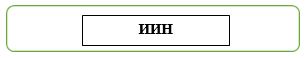 страница 2           Оралманның кәмелет жасқа толмаған отбасы мүшелері
             Несовершеннолетние члены семьи оралмана
____________________________________________________________________
       Т.А.Ә (бар болса) Туған жылы, айы, күні Туыстық қатынасы
      Ф.И.О (при его наличии) Дата рождения Родственное отношение____________________________________________________________________
____________________________________________________________________
____________________________________________________________________
____________________________________________________________________
____________________________________________________________________
____________________________________________________________________
____________________________________________________________________Жергілікті атқарушы орган басшысының (міндетін атқарушы адамның) қолы
____________________________________________________________________
Подпись руководителя местного исполнительного органа (лица
исполняющего обязанность)страница 3        Оралманның кәмелет жасқа толмаған отбасы мүшелерінің ЖСН
            ИИН несовершеннолетних членов семьи оралманаЖергілікті атқарушы орган басшысының (міндетін атқарушы адамның) қолы
_____________________________________________________________________
Подпись руководителя местного исполнительного органа (лица
исполняющего обязанность)страница 4                   Оралман куәлігінің қолданылу мерзімі
                   20__ жылдың «__» ______ дейін
              Срок действия удостоверения оралмана до
                       «__» ______ 20__ годаКуәлік Қазақстан Республикасының азаматтығын қабылданғанға немесе
қабылдамаса бір жылға дейін жарамды.
Удостоверение имеет силу до даты принятия, или в течение одного года
при непринятия гражданства Республики Казахстан._________________________ облысының (қаласының)
жергілікті атқарушы органының басшысы (міндетін атқарушы адам) __М.О.
Руководитель местного исполнительного органа (лицо исполняющий
обязанность) _________________________ области (города) ___ М.П.бланк нөмірі ___________
номер бланкаЖергілікті атқарушы орган басшысының (міндетін атқарушы адамның) қолы
_____________________________________________________________________
Подпись руководителя местного исполнительного органа (лица
исполняющего обязанность)Приложение 8    
к Правилам присвоения
статуса оралмана Форма 8                   Журнал учета выдачи удостоверения оралмана
               ______________________________________________
                     (местный исполнительный орган)№Дата регистрации заявленияФ.И.О (при его наличии) претендентаЧлены семьи претендентаДата рожденияАдрес регистрации претендентаДата выдачи уведомления о регистрации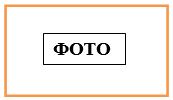 Тегі, аты, әкесінің аты (бар болса) _________________________________________
(Фамилия, имя, отчество (при его наличии)
__________________________________________
__________________________________________
__________________________________________
Туған күні___айы____жылы__ Жынысы ___
(Дата рождения месяц год) (Пол)Туған жері (елі) ________________________
(Место рождения)Азаматтығы ______________________________
(Гражданство)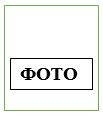 Тегі, аты, әкесінің аты (бар болса)
__________________________________________________________
Фамилия, имя, отчество (при его наличии)
Туған жылы, айы, күні_____________________________________
Дата рождения 
Туыстық қатынасы__________________________________________
Родственное отношение№Номер удостоверения оралманаНомер дубликата удостоверения оралмана*Дата выдачиОснования выдачиФ.И.О (при его наличии) владельца удостоверения оралманаЧлены семьи, вписанные в удостоверение оралманаДата рожденияАдрес проживания заявителя